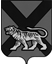 ТЕРРИТОРИАЛЬНАЯ ИЗБИРАТЕЛЬНАЯ КОМИССИЯ ХАНКАЙСКОГО РАЙОНАР Е Ш Е Н И Е30.05.2023 		                 с. Камень-Рыболов	                          № 43/163О формировании участковых избирательных комиссий избирательных участков № 2901 - № 2925Рассмотрев предложения по кандидатурам для назначения в составы участковых избирательных комиссий, в соответствии со статьями 20, 22, 27 Федерального закона «Об основных гарантиях избирательных прав и права на участие в референдуме граждан Российской Федерации», Методическими рекомендациями о порядке формирования территориальных, окружных и участковых избирательных комиссий, утвержденными постановлением Центральной избирательной комиссии Российской Федерации от 15.03.2023      № 111/863-8, статьями 17, 18 и 27 Избирательного кодекса Приморского края, территориальная избирательная комиссия Ханкайского районаРЕШИЛА:         1. Сформировать участковые избирательные комиссии избирательных участков № 2901 - № 2925 со сроком полномочий пять лет, назначив в их составы членами участковых избирательных комиссий с правом решающего голоса лиц согласно прилагаемым спискам.        2. Направить настоящее решение в Избирательную комиссию Приморского края.3. Направить выписки из настоящего решения в соответствующие участковые избирательные комиссии.4. Разместить настоящее решение на официальном сайте органов местного самоуправления Ханкайского муниципального округа в разделе «Территориальная избирательная комиссия».Председатель комиссии                                                                    О.В. ГурулеваСекретарь комиссии		                                                   М.В. ГерасименкоПриложение к решению территориальной избирательной комиссии Ханкайского района от 30.05.2023 № 43/163Списки членов участковых избирательных комиссийс правом решающего голосаУчастковая избирательная комиссия избирательного участка № 2901Количественный состав комиссии - 9 членов                Срок полномочий пять лет (2023 - 2028 гг.) Участковая избирательная комиссия избирательного участка № 2902             Количественный состав комиссии - 9 членов                Срок полномочий пять лет (2023 - 2028 гг.) Участковая избирательная комиссия избирательного участка № 2903Количественный состав комиссии - 7 членовСрок полномочий пять лет (2023 - 2028 гг.)Участковая избирательная комиссия избирательного участка № 2904Количественный состав комиссии - 9 членовСрок полномочий пять лет (2023 - 2028 гг.)Участковая избирательная комиссия избирательного участка № 2905Количественный состав комиссии - 9 членовСрок полномочий пять лет (2023 - 2028 гг.)Участковая избирательная комиссия избирательного участка № 2906Количественный состав комиссии - 9 членовСрок полномочий пять лет (2023 - 2028 гг.)Участковая избирательная комиссия избирательного участка № 2907Количественный состав комиссии - 7 членовСрок полномочий пять лет (2023 - 2028 гг.)Участковая избирательная комиссия избирательного участка № 2908Количественный состав комиссии - 7 членовСрок полномочий пять лет (2023 - 2028 гг.)Участковая избирательная комиссия избирательного участка № 2909Количественный состав комиссии - 5 членовСрок полномочий пять лет (2023 - 2028 гг.)Участковая избирательная комиссия избирательного участка № 2910Количественный состав комиссии - 7 членовСрок полномочий пять лет (2023 - 2028 гг.)Участковая избирательная комиссия избирательного участка № 2911Количественный состав комиссии - 5 членовСрок полномочий пять лет (2023 - 2028 гг.)Участковая избирательная комиссия избирательного участка № 2912Количественный состав комиссии - 7 членовСрок полномочий пять лет (2023 - 2028 гг.)Участковая избирательная комиссия избирательного участка № 2913Количественный состав комиссии - 5 членовСрок полномочий пять лет (2023 - 2028 гг.)Участковая избирательная комиссия избирательного участка № 2914Количественный состав комиссии - 5 членовСрок полномочий пять лет (2023 - 2028 гг.)Участковая избирательная комиссия избирательного участка № 2915Количественный состав комиссии - 5 членовСрок полномочий пять лет (2023 - 2028 гг.)Участковая избирательная комиссия избирательного участка № 2916Количественный состав комиссии - 9 членовСрок полномочий пять лет (2023 - 2028 гг.)Участковая избирательная комиссия избирательного участка № 2917Количественный состав комиссии - 5 членовСрок полномочий пять лет (2023 - 2028 гг.)Участковая избирательная комиссия избирательного участка № 2918Количественный состав комиссии - 5 членовСрок полномочий пять лет (2023 - 2028 гг.)Участковая избирательная комиссия избирательного участка № 2919Количественный состав комиссии - 5 членовСрок полномочий пять лет (2023 - 2028 гг.)Участковая избирательная комиссия избирательного участка № 2920Количественный состав комиссии - 5 членовСрок полномочий пять лет (2023 - 2028 гг.)Участковая избирательная комиссия избирательного участка № 2921Количественный состав комиссии - 5 членовСрок полномочий пять лет (2023 - 2028 гг.)Участковая избирательная комиссия избирательного участка № 2922Количественный состав комиссии - 5 членовСрок полномочий пять лет (2023 - 2028 гг.)Участковая избирательная комиссия избирательного участка № 2923Количественный состав комиссии - 5 членовСрок полномочий пять лет (2023 - 2028 гг.)Участковая избирательная комиссия избирательного участка № 2924Количественный состав комиссии - 7 членовСрок полномочий пять лет (2023 - 2028 гг.)Участковая избирательная комиссия избирательного участка № 2925Количественный состав комиссии - 5 членовСрок полномочий пять лет (2023 - 2028 гг.)№ п/пФамилия, имя, отчество члена участковой избирательной комиссии с правом решающего голосаСубъект предложения кандидатуры в состав избирательной комиссии1Гнатюк Евгений Васильевичсобрание избирателей по месту работы - МБОУ «СОШ № 2» с. Камень-Рыболов2Демьяненко Елена Валерьевна Политическая партия ЛДПР - Либерально-демократическая партия России3Кучинская Евгения ЕвгеньевнаСоциалистическая политическая партия«СПРАВЕДЛИВАЯ РОССИЯ -ПАТРИОТЫ - ЗА ПРАВДУ»4ЛукинаЕвгения Владимировна собрание избирателей по месту жительства - с. Камень-Рыболов, ул. 50 лет ВЛКСМ д. 35МуллероваЮлия СергеевнаВсероссийская политическая партия «ЕДИНАЯ РОССИЯ»6Подолько Лариса Николаевнасобрание избирателей по месту жительства - с. Камень-Рыболов, ул. Трактовая д. 1037СпицынАлександр ПавловичПолитическая партия«КОММУНИСТИЧЕСКАЯ ПАРТИЯРОССИЙСКОЙ ФЕДЕРАЦИИ»8Чекмез Анна Александровнасобрание избирателей по месту жительства - с. Камень-Рыболов, ул. Октябрьская д. 59Хомячук Елена Сергеевнасобрание избирателей по месту жительства - с. Камень-Рыболов, ул. 60 лет СССР№ п/пФамилия, имя, отчествочлена участковой избирательной комиссии с правом решающего голосаСубъект предложения кандидатурыв состав избирательной комиссии1ВалькЛюбовь Николаевнасобрание избирателей по месту жительства - с. Камень-Рыболов, ул. Арсеньева2КазаковаОльга Анатольевнасобрание избирателей по месту работы - Администрация Ханкайскогомуниципального округа3МарченкоГалина НиколаевнаПолитическая партия«КОММУНИСТИЧЕСКАЯ ПАРТИЯРОССИЙСКОЙ ФЕДЕРАЦИИ»4МуллероваНаталья АнатольевнаВсероссийская политическая партия«ЕДИНАЯ РОССИЯ»5МясоедМарина Михайловнасобрание избирателей по месту работы - МБУ «ЦКС» Ханкайского муниципального округа6ПохилюкСветлана ВикторовнаСоциалистическая политическая партия«СПРАВЕДЛИВАЯ РОССИЯ -ПАТРИОТЫ - ЗА ПРАВДУ»7Ручко Валентина Владимировнасобрание избирателей по месту жительства - с. Камень-Рыболов, ул. Трактовая д. 88 8СавельеваТатьяна Васильевнасобрание избирателей по месту жительства - с. Камень-Рыболов, ул. Трактовая9ЧерторинскаяАся НиколаевнаПолитическая партия ЛДПР - Либерально-демократическая партия России№ п/пФамилия, имя, отчествочлена участковой избирательной комиссии с правом решающего голосаСубъект предложения кандидатурыв состав избирательной комиссии1ГоленкоНаталья ПетровнаПолитическая партия«КОММУНИСТИЧЕСКАЯ ПАРТИЯРОССИЙСКОЙ ФЕДЕРАЦИИ»2ГурулеваЕлена Николаевнасобрание избирателей по месту работы - МБУ ДО «Центр дополнительного образования» с. Камень-Рыболов3ДжавадоваВиктория ЮрьевнаВсероссийская политическая партия«ЕДИНАЯ РОССИЯ»4КосицынаЕлена Владимировнасобрание избирателей по месту жительства - с. Камень-Рыболов, ул. Трактовая д. 32 5ЛесковаНаталья Владимировнасобрание избирателей по месту жительства - с. Камень-Рыболов, ул. Некрасова д. 26ОськинаНаталья ВасильевнаПолитическая партия ЛДПР -Либерально-демократическая партия России7ТрофимчукНаталья АлександровнаСоциалистическая политическая партия«СПРАВЕДЛИВАЯ РОССИЯ -ПАТРИОТЫ - ЗА ПРАВДУ»№ п/пФамилия, имя, отчествочлена участковой избирательной комиссии с правом решающего голосаСубъект предложения кандидатурыв состав избирательной комиссии1ГригоренкоЕлена Валерьевнасобрание избирателей по месту работы -КГКУ «Центр социальной поддержки населения»2КостенкоТамара ПетровнаВсероссийская политическая партия«ЕДИНАЯ РОССИЯ»3КоцкоОксана Васильевнасобрание избирателей по месту жительства - с. Камень-Рыболов, ул. Кирова д. 234КулаковаОльга АнатольевнаПолитическая партия ЛДПР – Либерально- демократическая партия России5КуликОксана Владимировнасобрание избирателей по месту жительства - с. Камень-Рыболов, ул. Трактовая д. 46СавченкоТатьяна Александровнасобрание избирателей по месту жительства - с. Камень-Рыболов, ул. Кирова д. 257ТяжеловаЕлена ВикторовнаПолитическая партия«КОММУНИСТИЧЕСКАЯ ПАРТИЯРОССИЙСКОЙ ФЕДЕРАЦИИ»8Федорова Елена Борисовнасобрание избирателей по месту работы - МБОУ «СОШ № 1» с. Камень-Рыболов9ШевчукИрина ПетровнаСоциалистическая политическая партия«СПРАВЕДЛИВАЯ РОССИЯ -ПАТРИОТЫ - ЗА ПРАВДУ»№ п/пФамилия, имя, отчествочлена участковой избирательной комиссии с правом решающего голосаСубъект предложения кандидатурыв состав избирательной комиссии1АртемоваЕкатерина Николаевнасобрание избирателей по месту работы - МБОУ «СОШ № 10» с. Троицкое2БузюкНина АлександровнаСоциалистическая политическая партия«СПРАВЕДЛИВАЯ РОССИЯ -ПАТРИОТЫ - ЗА ПРАВДУ»3ГордиенкоЕлена Олеговнасобрание избирателей по месту работы – ИП Пышкин Д.В.4КоркишкоЮлия Викторовнасобрание избирателей по месту работы - Администрация Ханкайскогомуниципального округа5КрутиковаИрина ВасильевнаВсероссийская политическая партия«ЕДИНАЯ РОССИЯ»6МолчановаГалина ВладимировнаПолитическая партия ЛДПР -Либерально-демократическая партия России7СмирноваГалина ВладимировнаПолитическая партия«КОММУНИСТИЧЕСКАЯ ПАРТИЯРОССИЙСКОЙ ФЕДЕРАЦИИ»8СоветоваНаталья Викторовнасобрание избирателей по месту жительства - с. Камень-Рыболов, ул. Некрасова д. 29ФедюченкоЕлена Владимировнасобрание избирателей по месту работы - МБОУ «СОШ № 3» с. Астраханка№ п/пФамилия, имя, отчествочлена участковой избирательной комиссии с правом решающего голосаСубъект предложения кандидатурыв состав избирательной комиссии1ГребневаОксана Анатольевнасобрание избирателей по месту жительства - с. Камень-Рыболов, ул. ГОР. 12ЕлтуховскаяЕлена АлександровнаСоциалистическая политическая партия«СПРАВЕДЛИВАЯ РОССИЯ -ПАТРИОТЫ - ЗА ПРАВДУ»3ИмшинецкаяЕлена Евгеньевнасобрание избирателей по месту жительства - с. Астраханка, ул. Березюка4Костылева Юлия ИгоревнаПолитическая партия ЛДПР -Либерально-демократическая партия России5Пермина Алена Николаевнасобрание избирателей по месту жительства - с. Астраханка, ул. Горная 6ПрокофьеваЛюбовь КузьминичнаПолитическая партия«КОММУНИСТИЧЕСКАЯ ПАРТИЯРОССИЙСКОЙ ФЕДЕРАЦИИ»7РыжихОльга Федоровнасобрание избирателей по месту работы - МБОУ «СОШ № 3» с. Астраханка8Советов Евгений ВикторовичВсероссийская политическая партия«ЕДИНАЯ РОССИЯ»9ХвостикЯна Александровнасобрание избирателей по месту жительства - с. Камень-Рыболов, ул. Вокзальная№ п/пФамилия, имя, отчествочлена участковой избирательной комиссии с правом решающего голосаСубъект предложения кандидатурысостав избирательной комиссии1ВеревкинаЛюдмила Юрьевнасобрание избирателей по месту жительства - с. Камень-Рыболов, ул. Мира 2ЕкимоваЛюбовь ВикторовнаПолитическая партия ЛДПР -Либерально-демократическая партия России3ИмшенецкаяЕвгения Александровнасобрание избирателей по месту работы - Ханкайский филиал ФГБУ«Управление Приммелиоводхоз»4КосарНаталья ВикторовнаПолитическая партия«КОММУНИСТИЧЕСКАЯ ПАРТИЯРОССИЙСКОЙ ФЕДЕРАЦИИ»5ТасунАндрей Васильевичсобрание избирателей по месту жительства - с. Камень-Рыболов, ул. Арсеньева6ФедороваЕлена ЛьвовнаСоциалистическая политическая партия«СПРАВЕДЛИВАЯ РОССИЯ -ПАТРИОТЫ - ЗА ПРАВДУ»7ФедюченкоИрина АлександровнаВсероссийская политическая партия«ЕДИНАЯ РОССИЯ»№ п/пФамилия, имя, отчествочлена участковойизбирательной комиссии с правом решающего голосаСубъект предложения кандидатурыв состав избирательной комиссии1АсабинаГалина АлександровнаПолитическая партия«КОММУНИСТИЧЕСКАЯ ПАРТИЯРОССИЙСКОЙ ФЕДЕРАЦИИ»2ГоворковаИрина Владимировнасобрание избирателей по месту работы - МБОУ «СОШ № 1» с. Камень-Рыболов3МихайловскаяЕлена Тимофеевнасобрание избирателей по месту жительства - с. Камень-Рыболов, ул. Трактовая д. 404ПолторадневаСветлана ИвановнаВсероссийская политическая партия«ЕДИНАЯ РОССИЯ»5ТкаченкоТатьяна ЮрьевнаПолитическая партия ЛДПР -Либерально-демократическая партия России6ЦукановаКсения Александровнасобрание избирателей по месту жительства - с. Камень-Рыболов, ул. Кирова д. 237ЮдинаНина НикифоровнаСоциалистическая политическая партия«СПРАВЕДЛИВАЯ РОССИЯ -ПАТРИОТЫ - ЗА ПРАВДУ»№ п/пФамилия, имя, отчествочлена участковой избирательной комиссии с правом решающего голосаСубъект предложения кандидатурыв состав избирательной комиссии1АнтюшинаЕлена НиколаевнаСоциалистическая политическая партия«СПРАВЕДЛИВАЯ РОССИЯ -ПАТРИОТЫ - ЗА ПРАВДУ»2Каперка Алёна Сергеевнасобрание избирателей по месту жительства - с. Камень-Рыболов, ул. Кирова д. 21 3Костылева Елена ВасильевнаПолитическая партия ЛДПР -Либерально-демократическая партия России4КуликоваТатьяна ИвановнаПолитическая партия«КОММУНИСТИЧЕСКАЯ ПАРТИЯРОССИЙСКОЙ ФЕДЕРАЦИИ»5ЧегодаеваОльга ВикторовнаВсероссийская политическая партия«ЕДИНАЯ РОССИЯ»№ п/пФамилия, имя, отчествочлена участковой избирательной комиссии с правом решающего голосаСубъект предложения кандидатурыв состав избирательной комиссии1БибикЛидия МихайловнаПолитическая партия«КОММУНИСТИЧЕСКАЯ ПАРТИЯРОССИЙСКОЙ ФЕДЕРАЦИИ»2Борисенко Антонина Александровнасобрание избирателей по месту жительства - с. Владимиро-Петровка, ул. Ленина 3КоваленкоЕлена НиколаевнаСоциалистическая политическая партия«СПРАВЕДЛИВАЯ РОССИЯ -ПАТРИОТЫ - ЗА ПРАВДУ»4ПакуноваИрина ГеннадьевнаВсероссийская политическая партия«ЕДИНАЯ РОССИЯ»5РаммЕлена Витальевнасобрание избирателей по месту работы – ИП Ключник М.В.6СеливановаВалентина МихайловнаПолитическая партия ЛДПР -Либерально-демократическая партия России7ЧенскаяОльга Владимировнасобрание избирателей по месту работы - МБОУ «СОШ № 13» с. Владимиро-Петровка№ п/пФамилия, имя, отчествочлена участковой избирательной комиссии с правом решающего голосаСубъект предложения кандидатурыв состав избирательной комиссии1Артемьева Наталья ЛеонидовнаПолитическая партия ЛДПР -Либерально-демократическая партия России2ГалкинаЕлена ВладимировнаСоциалистическая политическая партия«СПРАВЕДЛИВАЯ РОССИЯ -ПАТРИОТЫ - ЗА ПРАВДУ»3КлушинаТатьяна АлексеевнаПолитическая партия«КОММУНИСТИЧЕСКАЯ ПАРТИЯРОССИЙСКОЙ ФЕДЕРАЦИИ»4НефедоваГалина ЯковлевнаВсероссийская политическая партия«ЕДИНАЯ РОССИЯ»5Семенова Елена Александровнасобрание избирателей по месту жительства - с. Алексеевка, ул. Центральная№ п/пФамилия, имя, отчествочлена участковой избирательной комиссии с правом решающего голосаСубъект предложения кандидатурыв состав избирательной комиссии1ВоловикЕвгений БорисовичВсероссийская политическая партия«ЕДИНАЯ РОССИЯ»2Вощевоз Владимир НиколаевичПолитическая партия ЛДПР -Либерально-демократическая партия России3НичутинаЕлена Николаевнасобрание избирателей по месту жительства - с. Новоселище, ул. Комсомольская4ПисаревскихНина Николаевнасобрание избирателей по месту работы -МБОУ СОШ № 6 с. Новоселище5ПолуночевАлександр ИвановичСоциалистическая политическая партия«СПРАВЕДЛИВАЯ РОССИЯ -ПАТРИОТЫ - ЗА ПРАВДУ»6РудькоНаталья АлександровнаПолитическая партия«КОММУНИСТИЧЕСКАЯ ПАРТИЯРОССИЙСКОЙ ФЕДЕРАЦИИ»7СильверструкЕкатерина Александровнасобрание избирателей по месту жительства - с. Новоселище, ул. Школьная№ п/пФамилия, имя, отчествочлена участковой избирательной комиссиис правом решающего голосаСубъект предложения кандидатурыв состав избирательной комиссии1ГодуноваТатьяна РостиславовнаПолитическая партия ЛДПР -Либерально-демократическая партия России2Крамар Елена ФедоровнаВсероссийская политическая партия«ЕДИНАЯ РОССИЯ»3КрамарЛюдмила ВикторовнаПолитическая партия«КОММУНИСТИЧЕСКАЯ ПАРТИЯРОССИЙСКОЙ ФЕДЕРАЦИИ»4РомановаНадежда Игоревнасобрание избирателей по месту жительства - с. Мельгуновка, ул. Первомайская5ЧерниковаЛариса ИгорьевнаСоциалистическая политическая партия«СПРАВЕДЛИВАЯ РОССИЯ -ПАТРИОТЫ - ЗА ПРАВДУ»№ п/пФамилия, имя, отчествочлена участковой избирательной комиссии с правом решающего голосаСубъект предложения кандидатурыв состав избирательной комиссии1ДавыдоваЕлена НиколаевнаСоциалистическая политическая партия«СПРАВЕДЛИВАЯ РОССИЯ -ПАТРИОТЫ - ЗА ПРАВДУ»2Козлова Евгения ВалерьевнаВсероссийская политическая партия«ЕДИНАЯ РОССИЯ»3Решетникова Антонина АлександровнаПолитическая партия ЛДПР -Либерально-демократическая партия России4ТопчийМаргарита Ивановнасобрание избирателей по месту жительства - с. Пархоменко, ул. Клубная5Фрейманис Марина ЯновнаПолитическая партия«КОММУНИСТИЧЕСКАЯ ПАРТИЯРОССИЙСКОЙ ФЕДЕРАЦИИ»№ п/пФамилия, имя, отчествочлена участковой избирательной комиссии с правом решающего голосаСубъект предложения кандидатурыв состав избирательной комиссии1АксютинаОксана ВикторовнаВсероссийская политическая партия«ЕДИНАЯ РОССИЯ»2ГавриловаСветлана Николаевнасобрание избирателей по месту работы -МБ ДОУ «Детский сад № 87» с. Троицкое3КоляденкоОльга АнтоновнаПолитическая партия ЛДПР -Либерально-демократическая партия России4МакароваЕвгения АлександровнаПолитическая партия«КОММУНИСТИЧЕСКАЯ ПАРТИЯРОССИЙСКОЙ ФЕДЕРАЦИИ»5ШкуратоваКсения АлександровнаСоциалистическая политическая партия«СПРАВЕДЛИВАЯ РОССИЯ -ПАТРИОТЫ - ЗА ПРАВДУ»№ п/пФамилия, имя, отчествочлена участковой избирательной комиссии с правом решающего голосаСубъект предложения кандидатурыв состав избирательной комиссии1ВасиленкоОльга Владимировнасобрание избирателей по месту жительства - с. Ильинка, ул. Советская2ВороноваЕлена Анатольевнасобрание избирателей по месту жительства - с. Ильинка, ул. Пушкина3ГалевичНаталья НиколаевнаПолитическая партия ЛДПР -Либерально-демократическая партия России4ЗаяцГалина ПетровнаСоциалистическая политическая партия«СПРАВЕДЛИВАЯ РОССИЯ -ПАТРИОТЫ - ЗА ПРАВДУ»5ЗаяцМарина ПавловнаВсероссийская политическая партия«ЕДИНАЯ РОССИЯ»6ИвчукАлла Станиславовнасобрание избирателей по месту жительства - с. Ильинка, ул. Трактовая7КориневскаяНина Ивановнасобрание избирателей по месту жительства - с. Ильинка, ул. Партизанская8МельниковаЕлена НиколаевнаПолитическая партия«КОММУНИСТИЧЕСКАЯ ПАРТИЯРОССИЙСКОЙ ФЕДЕРАЦИИ»9ПигинаОльга Владимировнасобрание избирателей по месту работы - МБОУ «СОШ № 5» с. Ильинка№ п/пФамилия, имя, отчествочлена участковой избирательной комиссии с правом решающего голосаСубъект предложения кандидатурыв состав избирательной комиссии1АвстриевскаяМарина Ивановнасобрание избирателей по месту жительства - с. Дворянка2АлексееваНина НиколаевнаСоциалистическая политическая партия«СПРАВЕДЛИВАЯ РОССИЯ -ПАТРИОТЫ - ЗА ПРАВДУ»3ГречухинаНаталья ВладимировнаПолитическая партия ЛДПР -Либерально-демократическая партия России4Гуща Наталья АлександровнаПолитическая партия«КОММУНИСТИЧЕСКАЯ ПАРТИЯРОССИЙСКОЙ ФЕДЕРАЦИИ»5МаленкоИрина ВладимировнаВсероссийская политическая партия«ЕДИНАЯ РОССИЯ»№ п/пФамилия, имя, отчествочлена участковой избирательной комиссии с правом решающего голосаСубъект предложения кандидатурыв состав избирательной комиссии1БабинцеваОльга ЮрьевнаПолитическая партия ЛДПР -Либерально-демократическая партия России2ВинниковаНаталья ВасильевнаСоциалистическая политическая партия«СПРАВЕДЛИВАЯ РОССИЯ -ПАТРИОТЫ - ЗА ПРАВДУ»3ЛоскутоваИнна Викторовнасобрание избирателей по месту жительства - с. Первомайское, ул. 40 лет Победы4ПятаковаГалина ГригорьевнаПолитическая партия«КОММУНИСТИЧЕСКАЯ ПАРТИЯРОССИЙСКОЙ ФЕДЕРАЦИИ»5ФедонюкСветлана АнатольевнаВсероссийская политическая партия«ЕДИНАЯ РОССИЯ»№ п/пФамилия, имя, отчествочлена участковой избирательной комиссии с правом решающего голосаСубъект предложения кандидатурыв состав избирательной комиссии1Ивановская Анна АлександровнаПолитическая партия«КОММУНИСТИЧЕСКАЯ ПАРТИЯРОССИЙСКОЙ ФЕДЕРАЦИИ»2ОсадчаяЛюдмила ВасильевнаСоциалистическая политическая партия«СПРАВЕДЛИВАЯ РОССИЯ -ПАТРИОТЫ - ЗА ПРАВДУ»3ПермяковаЛюбовь АндреевнаПолитическая партия ЛДПР -Либерально-демократическая партия России4СоколоваАнна АндреевнаВсероссийская политическая партия«ЕДИНАЯ РОССИЯ»5ТеслинаСветлана Николаевнасобрание избирателей по месту работы - МБОУ «СОШ № 4» с. Октябрьское№ п/пФамилия, имя, отчествочлена участковой избирательной комиссии с правом решающего голосаСубъект предложения кандидатурыв состав избирательной комиссии1БорисоваЕлена АлександровнаПолитическая партия«КОММУНИСТИЧЕСКАЯ ПАРТИЯРОССИЙСКОЙ ФЕДЕРАЦИИ»2КузьминаИрина ГригорьевнаПолитическая партия ЛДПР -Либерально-демократическая партия России3ПахомоваТатьяна ЕвгеньевнаСоциалистическая политическая партия«СПРАВЕДЛИВАЯ РОССИЯ -ПАТРИОТЫ - ЗА ПРАВДУ»4ПрудниковаГалина Васильевнасобрание избирателей по месту жительства - с. Люблино, ул. Ярославская5РебрынцеваНадежда ВасильевнаВсероссийская политическая партия«ЕДИНАЯ РОССИЯ»№ п/пФамилия, имя, отчествочлена участковой избирательной комиссии с правом решающего голосаСубъект предложения кандидатурыв состав избирательной комиссии1БасГалина Владимировнасобрание избирателей по месту жительства - с. Новониколаевка, ул. Лесная2ИванчукИрина ВикторовнаПолитическая партия«КОММУНИСТИЧЕСКАЯ ПАРТИЯРОССИЙСКОЙ ФЕДЕРАЦИИ»3МихалеваНадежда ВикторовнаПолитическая партия ЛДПР -Либерально-демократическая партия России4ЭйцманАнтонина ВикторовнаВсероссийская политическая партия«ЕДИНАЯ РОССИЯ»5ЯрошНаталья ВасильевнаСоциалистическая политическая партия«СПРАВЕДЛИВАЯ РОССИЯ -ПАТРИОТЫ - ЗА ПРАВДУ»№ п/пФамилия, имя, отчествочлена участковой избирательной комиссии с правом решающего голосаСубъект предложения кандидатурыв состав избирательной комиссии1ВолгунинаТатьяна АлександровнаВсероссийская политическая партия«ЕДИНАЯ РОССИЯ»2ВолокитинаГалина Васильевнасобрание избирателей по месту жительства - с. Майское, ул. Октябрьская3ВоробьеваМария АлександровнаПолитическая партия«КОММУНИСТИЧЕСКАЯ ПАРТИЯРОССИЙСКОЙ ФЕДЕРАЦИИ»4ДьяченкоСветлана СергеевнаСоциалистическая политическая партия«СПРАВЕДЛИВАЯ РОССИЯ -ПАТРИОТЫ - ЗА ПРАВДУ»5ПацеляЛюбовь ВалерьевнаПолитическая партия ЛДПР -Либерально-демократическая партия России№ п/пФамилия, имя, отчествочлена участковой избирательной комиссии с правом решающего голосаСубъект предложения кандидатурыв состав избирательной комиссии1ГазиеваГульчачак РифхатовнаПолитическая партия«КОММУНИСТИЧЕСКАЯ ПАРТИЯРОССИЙСКОЙ ФЕДЕРАЦИИ»2ЛукутаСветлана Анатольевнасобрание избирателей по месту жительства - с. Платоно-Александровское, ул. Ленина3МеновщиковаОльга ВикторовнаВсероссийская политическая партия«ЕДИНАЯ РОССИЯ»4НарчукВладимир ВладимировичСоциалистическая политическая партия«СПРАВЕДЛИВАЯ РОССИЯ -ПАТРИОТЫ - ЗА ПРАВДУ»5НелепинаМарина МихайловнаПолитическая партия ЛДПР -Либерально-демократическая партия России№ п/пФамилия, имя, отчествочлена участковой избирательной комиссии с правом решающего голосаСубъект предложения кандидатурыв состав избирательной комиссии1ВолковаТатьяна Борисовнасобрание избирателей по месту жительства - с. Новокачалинск, ул. Горького2ГурулеваНаталья ВикторовнаСоциалистическая политическая партия«СПРАВЕДЛИВАЯ РОССИЯ -ПАТРИОТЫ - ЗА ПРАВДУ»3Зубкова Елена МихайловнаПолитическая партия ЛДПР -Либерально-демократическая партия России4КраснухинаЕлена Анатольевнасобрание избирателей по месту работы - ООО «Ханкай» 5МеновщиковаОльга ВладимировнаВсероссийская политическая партия«ЕДИНАЯ РОССИЯ»6ПоповаИрина АлександровнаПолитическая партия«КОММУНИСТИЧЕСКАЯ ПАРТИЯРОССИЙСКОЙ ФЕДЕРАЦИИ»7ШишковаЕлена Викторовнасобрание избирателей по месту жительства - с. Новокачалинск, ул. Кирова№ п/пФамилия, имя, отчествочлена участковой избирательной комиссии с правом решающего голосаСубъект предложения кандидатурыв состав избирательной комиссии1ДрузякаСветлана ВикторовнаПолитическая партия ЛДПР -Либерально-демократическая партия России2ПетроваНаталья ГеннадьевнаСоциалистическая политическая партия«СПРАВЕДЛИВАЯ РОССИЯ -ПАТРИОТЫ - ЗА ПРАВДУ»3СинюшкинаСветлана АнатольевнаВсероссийская политическая партия«ЕДИНАЯ РОССИЯ»4ТепловаАнтонина АнатольевнаПолитическая партия«КОММУНИСТИЧЕСКАЯ ПАРТИЯРОССИЙСКОЙ ФЕДЕРАЦИИ»5ШевцоваОльга Маркеловнасобрание избирателей по месту жительства - с. Турий Рог, ул. Советская